Eltern:Gespräche, Befragungen, Informationen (Briefe, Aushang, E-Mail) Elternbeirat.Förder- und Beratungsstellen:Erziehungsberatung, GesundheitsamtSchulen:Besuche in der Grundschule, Kooperation mit den Lehrkräften, Zusammenarbeit mit der FAKS für Sozialpädagogik, Anleitung von Praktikanten verschiedener Schultypen.Intern arbeiten wir zusammen bei der Gestaltung von Festen und Feiern, bei gemeinsamen Veranstaltungen für Eltern, Kontakt und Verbindung unter den Kindern der verschiedenen Gruppen, vor allem im gemeinsamen Spielhof. „Menschen bilden bedeutet nichtein Gefäß zu füllen,sondern ein Feuer zu entfachen.“Jean AnouilhHAUS FÜR KINDERHerz-Jesu-KlosterButtermelcherstr.1080469 MünchenTel.: 089/202540	- 126 Krippe			- 121 Kindergarten		- 124 Hort                                    Fax: 089/202540 	- 555e-mail: kita@herz-jesu-kloster.de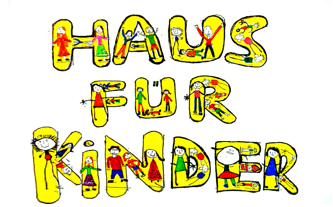 von 0 bis 10 Jahren im HERZ-JESU-KLOSTERMünchen   Träger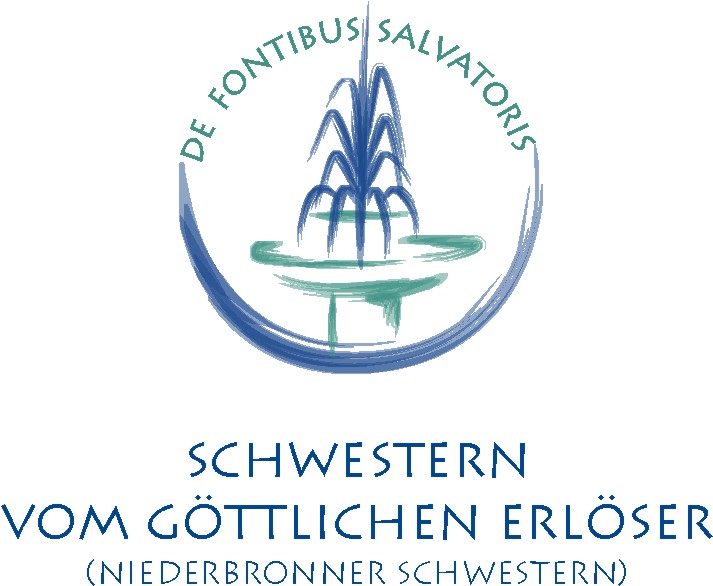 Ein Haus für Kinder in der katholischen Trägerschaft der Schwestern vom Göttlichen Erlöser (Niederbronner Schwestern).Wir betreuen 82 Kinder von 0 bis 10 Jahren in 4 Gruppen.In jeder Gruppe arbeiten 1 Erzieherin und eine Kinderpflegerin,unterstützt von 2 Teilzeitkräften und Praktikanten.Unser Leitmotiv:Leben lernenmit KOPF  HAND  HERZPestalozzifürKinderkrippe – Kindergarten - Grundschulhort1. 	Alter des Kindes2.	Geschwister von Kindern in unserer Einrichtung3. 	Kinder, die bereits eine Gruppe unserer Einrichtung besuchen4.	Wohnortnähe5.	Soziale Dringlichkeit6.	GruppenkonstellationWir betreuen 20 Kinder ihrem Entwicklungsstand entsprechend im Alter von 6-10 Jahren.  1. Schwerpunkt:    Individuelle Hausaufgabenbetreuung mit		            -  Hinführung zu eigenständigem und 		                            verantwortungsbewusstem Lernen		            -  Möglichkeit zu selbständigem Arbeiten 		                am Computer   2. Schwerpunkt:    Freizeitgestaltung mit 		             -  Angeboten im Innen- und Außenbereich			             -  Ausflügen zu verschiedenen ThemenÖffnungszeiten:Während der Schulzeit:Montag bis Donnerstag:	11.00 Uhr bis-17.00 Uhr Freitag:			11.00 Uhr bis 16.00 UhrWährend der Ferien:Montag bis Donnerstag:	  8.00 Uhr bis 17.00 UhrFreitag:		               8.00 Uhr bis 16.00 UhrGebühren (incl. Ferienbetreuung)Die Gebühren werden monatlich, entsprechend Ihrer Buchungszeit 12 x im Jahr per Lastschrifteinzug von Ihrem Konto abgebucht.> 3 bis 4 Stunden 		200,00 €          		> 4 bis 5 Stunden 		220,00 €		> 5 bis 6 Stunden		240,00 €Monatlich:	73,00 €   Essens- und Getränkegeld                                                                              8,00 €   Spielgeld	Im zwei Gruppen mit je 25 Kinder im Alter von 3-6 Jahrenfindet altersspezifische Förderung in Kleingruppen statt wie z.B.:*   Spielerische und gezielte Vorbereitung auf die Schule*   Projektgruppenarbeiten zu verschiedenen Themenbereichen*   Sprachförderung in zwei Altersgruppen*   Gruppenübergreifende Angebote *   PortfolioarbeitÖffnungszeiten:Montag – Donnerstag: 	8.00 Uhr bis 17.00 UhrFreitag:		       	8.00 Uhr bis 16.00 Uhr					7.30 Uhr bei Bedarf (ab 5 Kindern)Bringzeit bis spätestens		            9.00 UhrAbholzeit bis  		      		          16.45 UhrInnerhalb der Öffnungszeiten können Sie nach Bedarfab 4 bis 9 Stunden buchen.Gebühren   Die Gebühren werden monatlich, entsprechend Ihrer Buchungszeit    12 x im Jahr per Lastschrifteinzug von Ihrem Konto abgebucht.                                         > 3 bis 4 Stunden		     130,00 €	                              > 4 bis 5 Stunden		     173,00 € 		    > 5 bis 6 Stunden 		     184,00 €		    > 6 bis 7 Stunden	 	     195,00 €		    > 7 bis 8 Stunden 		     206,00 €		    > 8 bis 9 Stunden		     217,00 €		    > 9 bis 10 Stunden		     228,00 €	Monatlich:	73,00 €   Essens- und Getränkegeld                                                   8,00 €   Spielgeldfür das Kind Vertrauensperson,-      Entwicklungsbegleitung und Vorbild sein.dem Kind ein Umfeld bieten, in dem es sich	      geborgen und wohl fühlen kann.das Kind unterstützen und fördern in seiner	      Spielfreude, seinem Bewegungsbedürfnis und	      seiner Kreativität.das Kind in der Entwicklung zu einer       eigenverantwortlichen und gemeinschaftsfähigen           Persönlichkeit unterstützen.in engem Zusammenwirken mit den Eltern die 	      familiäre Erziehung fortsetzen und ergänzendem Kind auf der Grundlage des christlichen Menschen -bildes Leben aus dem Glauben erfahrbar machen und ihm die Ehrfurcht vor allem Geschaffenen vermitteln.Unser Leitzielist der beziehungsfähige,sozial verantwortliche, schöpferische Mensch,der sein Lebeneigenverantwortlichgestalten kann.vgl. § 1(1) AVBayBiKig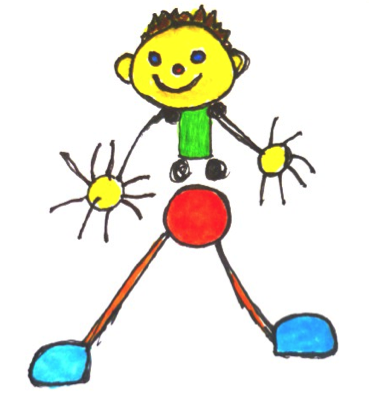    In der „Sonnengruppe“ werden 12 Kinder im Alter von 0-3 Jahren   ihrem Entwicklungsstand entsprechend betreut und gefördert.    Ziele unserer pädagogischen Arbeit:*   „Sanfte“ Eingewöhnung*   Das Kind dort abholen, wo es in seiner Entwicklung steht*   Durch Ausprobieren und Greifen begreifen lernen*   Mit allen Sinnen Erfahrungen sammeln*   Nicht das Ergebnis, sondern der Weg bzw. der Prozess      steht im Mittelpunkt *   Vertrauensvolle Zusammenarbeit mit den ElternÖffnungszeiten:Montag – Donnerstag:          8.00 Uhr bis 17.00 UhrFreitag:		          8.00 Uhr bis 16.00 UhrBringzeit bis spätestens   9.00 Uhr                                   Abholzeit bis spätestens 16.45 UhrGebühren:   Die Gebühren werden monatlich, entsprechend Ihrer Buchungszeit    12 x im Jahr per Lastschrifteinzug von Ihrem Konto abgebucht. 		> 3 bis 4 Stunden		270,00 €> 4 bis 5 Stunden	             305,00 €		> 5 bis 6 Stunden 		330,00 €		> 6 bis 7 Stunden		355,00 €		> 7 bis 8 Stunden 		380,00 €	             > 8 bis 9 Stunden		405,00 €		> 9 bis 10 Stunden		430,00 €	     Monatlich:	       62,00 €   Essens– und Getränkegeld          8,00 €   Spielgeld